GULBENES NOVADA PAŠVALDĪBAS DOMES LĒMUMSGulbenēPar grozījumu Gulbenes novada pašvaldības domes 2022.gada 30.jūnija iekšējā normatīvajā aktā Nr. GND/IEK/2022/16 “Gulbenes novada pašvaldības amatpersonu un darbinieku atlīdzības nolikums”” (10.1.apakšpunktā) Gulbenes novada pašvaldības domes Finanšu komitejas 2024.gada 22.februāra sēdē tika skatīts jautājums par iekšējā normatīvā akta “Grozījumi Gulbenes novada pašvaldības domes 2022.gada 30.jūnija iekšējā normatīvajā aktā Nr.GND/IEK/2022/16 “Gulbenes novada pašvaldības amatpersonu un darbinieku atlīdzības nolikums”” izdošanu, paredzot samazināt Gulbenes novada pašvaldības domes priekšsēdētāja, Gulbenes novada pašvaldības domes priekšsēdētāja vietnieka mēnešalgai un Gulbenes novada pašvaldības domes deputātu darba stundas likmei piemērojamo koeficientu (turpmāk – grozījumu projekts).  	Gulbenes novada pašvaldības domes priekšsēdētājs A.Caunītis izvirzījis priekšlikumu lemt atsevišķi par grozījumu projekta 1.punktu, kas paredz samazināt Gulbenes novada pašvaldības domes priekšsēdētāja mēnešalgai piemērojamo koeficientu, līdz ar to ir izstrādāts jauns iekšējā normatīvā akta “Grozījums Gulbenes novada pašvaldības domes 2022.gada 30.jūnija iekšējā normatīvajā aktā Nr.GND/IEK/2022/16 “Gulbenes novada pašvaldības amatpersonu un darbinieku atlīdzības nolikums”” projekts.	Ņemot vērā augstāk minēto un pamatojoties uz Pašvaldību likuma 9.panta ceturto daļu, 10.panta pirmās daļas 14.punktu, 20.panta trešo daļu un 53.panta trešo daļu, Valsts un pašvaldību institūciju amatpersonu un darbinieku atlīdzības likumu, atklāti balsojot: ar ___ balsīm “Par”, “Pret” –, “Atturas” –, “Nepiedalās” –, Gulbenes novada pašvaldības dome NOLEMJ:IZDOT iekšējo normatīvo aktu “Grozījums Gulbenes novada pašvaldības domes 2022.gada 30.jūnija iekšējā normatīvajā aktā Nr. GND/IEK/2022/16 “Gulbenes novada pašvaldības amatpersonu un darbinieku atlīdzības nolikums”” (pielikumā).Gulbenes novada pašvaldības domes priekšsēdētājs					A.CaunītisPielikums Gulbenes novada pašvaldības domes 2024.gada 29.februāra lēmumam Nr. GND/2024/GulbenēGrozījums Gulbenes novada pašvaldības domes 2022.gada 30.jūnija iekšējā normatīvajā aktā Nr. GND/IEK/2022/16 “Gulbenes novada pašvaldības amatpersonu un darbinieku atlīdzības nolikums”Izdots saskaņā ar Pašvaldību likuma 9.panta ceturto daļu, 10.panta pirmās daļas 14.punktu, 20.panta trešo daļu un 53.panta trešo daļu, Valsts un pašvaldību institūciju amatpersonu un darbinieku atlīdzības likumuIzdarīt Gulbenes novada pašvaldības domes 2022.gada 30.jūnija iekšējā normatīvajā aktā Nr. GND/IEK/2022/16 “Gulbenes novada pašvaldības amatpersonu un darbinieku atlīdzības nolikums”, kas apstiprināts ar Gulbenes novada pašvaldības domes 2022.gada 30.jūnija lēmumu Nr. GND/2022/639 (protokols Nr.12, 96.p.), grozījumu un aizstāt 10.1.apakšpunktā skaitli “2,8” ar skaitli “2,49”. Grozījums stājas spēkā 2024.gada 1.martā.   Gulbenes novada pašvaldības domes priekšsēdētājs					A.Caunītis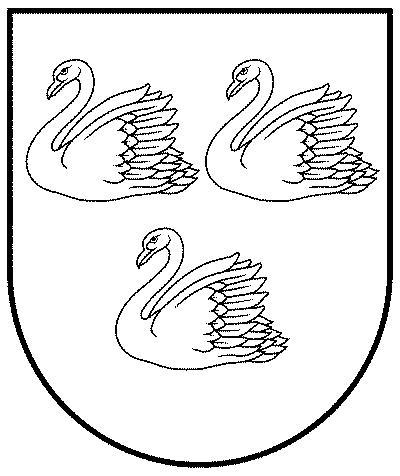 GULBENES NOVADA PAŠVALDĪBAReģ.Nr.90009116327Ābeļu iela 2, Gulbene, Gulbenes nov., LV-4401Tālrunis 64497710, mob.26595362, e-pasts: dome@gulbene.lv, www.gulbene.lv2024.gada 29.februārī      Nr. GND/2024/           (protokols Nr.; .p.)GULBENES NOVADA PAŠVALDĪBAReģ.Nr.90009116327Ābeļu iela 2, Gulbene, Gulbenes nov., LV-4401Tālrunis 64497710, mob.26595362, e-pasts: dome@gulbene.lv, www.gulbene.lv2024.gada 29.februārīNr. GND/IEK/2024/